Publicado en Valencia el 10/02/2023 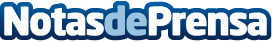 Las Fallas de Especial estarán cardioprotegidas por la empresa ALMAS INDUSTRIESLa empresa ALMAS INDUSTRIES cederá gratuitamente 9 desfibriladores, uno por cada Falla, a la Federación de Fallas de la Sección De Especial durante las Fiestas de Fallas 2023 y dará una charla sobre RCP/SVB a sus miembrosDatos de contacto:María Guijarro622836702Nota de prensa publicada en: https://www.notasdeprensa.es/las-fallas-de-especial-estaran_1 Categorias: Medicina Sociedad Valencia Solidaridad y cooperación http://www.notasdeprensa.es